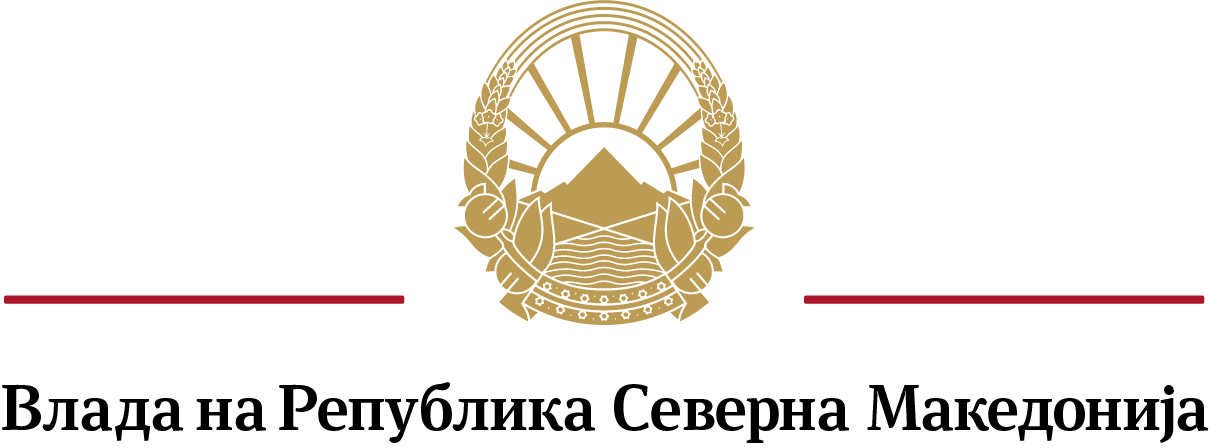 Комисија за организации со статус од јавен интересИЗВЕШТАЈ ЗА РАБОТАТА  НАКОМИСИЈАТА ЗА ОРГАНИЗАЦИИ СО СТАТУС ОД ЈАВЕН ИНТЕРЕСЗА 2019 ГОДИНАСкопје, април 2020 годинаВоведЗаконот за здруженија и фондации (,,Службен весник на РМ" бр.52/10, 135/11 и 55/16) во Глава XI го дефинира статусот на организациитеод јавен интерес при што во член 79 став 1 пропишувадека статусот на организациите од јавен интерес го определува Владата, по предлог на Комисијата за организации со статус од јавен интерес. Комисијата за организации со статус од јавен интерес е составена од претседател и девет члена од кои по еден претставник од Министерството за финансии, Министерството за образование и наука, Министерството за правда, Министерството за труд и социјална политика, Министерството за култура, Министерството за животна средина и просторно планирање, Министерството за локална самоуправа, Министерството за здравство, Агенцијата за млади и спорт, како и еден претставник на организација регистрирана во согласност со Законот за здруженија и фондации, а избран по пат на оглас. Мандатот на претседателот и членовите на Комисијата е четири години. Членовите не добиваат финансиски надомест за работата во Комисијата.Начинот на изборот на Комисијата е пропишан во Правилникот за начинот и критериумите за избор,како и причините за престанок на вршењето на работата на претседателот и членовите на Комисијата за организации со статус од јавен интерес („Службен весник на РМ“ бр.142/10).Комисијата за организации со статус од јавен интерес, согласно членот80 став 1 од Законот за здруженија и фондации е надлежна да: дава предлози  за доделување и престанок на статус на организација од јавен интерес; разгледува и дава мислења по деловни и финансиски извештаи за работата на организациите со статус од јавен интерес; предлага поведување прекршочна постапка и го утврдува годишниот извештај за својата работа за претходната година. Годишниот извештај Комисијата го објавува на својата веб страница. Комисијата за организации со статус од јавен интерес за прв пат е формирана во2012 година. Постојниот состав на Комисијата е утврден од Владата на Република Северна Македонија со Решение за именување претседател и членови на Комисијата за организации со статус од јавен интерес бр.24-3609/7 од 17.07.2018 година(„Службен весник на РМ“, бр.137/18)и Решението за разрешување и назначување член на Комисијата за организации со статус од јавен интерес бр.24-6849/1 од 03.09.2019 година („Службен весник на РСМ“ бр.187/19), врз основа на добиени номинации од ресорните министерства и пријавите за кандидати од редовите на здруженијата и фондациите, по Оглас за избор на два члена во Комисијата од организации регистрирани согласно Законот за здруженија и фондации,објавен на 29.03.2017 година.Во текот на своето седумгодишно работење,Комисијата за организации со статус од јавен интересги донесе сите потребни акти за успешно извршување на своите надлежности (Деловник за работа на Комисијата за организации со статус од јавен интерес,Образец на Барање за добивање статус на организација од јавен интерес и Листа на потребни документи зa добивање статус на организација од јавен интерес), а воедновоспостави и своја веб страница, како посебен дел одвеб страницата на Одделението за соработка со невладини организации на Генералниот секретаријат на Владата www.nvosorabotka.gov.mk.Согласно член 81 од Законот за здруженија и фондации,административно-техничките работи на Комисијата ги врши Генералниот секретаријат на Владата– Одделение за соработка со невладини организации.Активности на Комисијата за организации со статус од јавен интерес во 2019 годинаКомисијата за организации со статус од јавен интерес во текот на 2019 година одржа  шест седници. 	На седницата одржана на ден14.02.2019 година, Комисијата го разгледа и едногласно го усвои Извештајот за работа на Комисијата за организации со статус од јавен интерес во 2017 и 2018 година, подготвен од Одделението за соработка со невладини организации на Генералниот секретаријат, со укажувањадека делот од Извештајот за 2017 година е подготвен врз основа на увид во службената документација со која располага Одделението за соработка со невладини организации на Генералниот секретаријат, како и од увид во записниците од одржаните седници на претходниот состав на Комисијата, формирана со решение бр.24-3428/1 од 29.03.2016 година.На седницата одржана на ден 30.05.2019 година, Комисијата за организации со статус од јавен интерес го одложи од разгледување Деловниот и финансискиот извештај за 2018 година на Здружението Фонд за подобра иднина на Пласница и Преглово – Пласница поради потребата извештајот да се дополни и да ги содржи сите потребни податоци согласно Правилникот за образецот за формата и содржината на деловниот и финансискиот извештај за здруженијата и фондациите со статус од јавен интерес („Службен весник на РМ“ бр.18/11) .	Комисијата на оваа седница го разгледа Деловниот и финансиски извештај за 2018 година на Непрофитната организација за стипендирање на студенти и поддршка на научно-истражувачки активности – Фондација ПЕКСИМ и едногласно утврди позитивно мислење по Извештајот, по што истиотго доставидо Владата на Република Северна Македонија на усвојување.Владата го разгледа и усвои Деловниот и финансискиот извештај за периодот од 01.01 до 31.12.2018 година, на Фондацијата од јавен интерес ПЕКСИМ на 141-та седница, одржана на 25.06.2019 година.На истата седница,Комисијата за организации со статус од јавен интерес отвори дискусија  во врска со Решението од Централниот регистар на Република Северна Македонија со кое се запишува бришењето на Фондацијата Mакедонско наследство Тодор Александров, Ресен по пат на ликвидација и Заклучокот од  Осумдесет и првата седница на Генералниот колегиум на државни секретари, одржана на 26.12.2018 година, врз основана кој констатира дека е беспредметнода се разгледуваДополнителниот Деловен и финансиски извештај за 2017 година на Фондацијата Македонско наследство Тодор Александров-Ресен, со оглед дека правниот субјект престанал да постои. Комисијата констатира дека правниот субјект престанал да постои, а со тоаго губи и статусот на организација од јавен интерес и побара од Одделението за соработка со невладини организации на Генералниот секретаријат соодветно да го ажурира Списокот на здруженија и фондации на кои им е доделен статус на организација од јавен интерес,објавен на www.nvosorabotka.gov.mk. 	На седницата одржана на ден 17.07.2019 година, Комисијата за организации со статус од јавен интерес го разгледа корегираниот Деловен и финансиски извештај за 2018 година на Здружението Фонд за подобра иднина на Пласница и Преглово – Пласница, едногласно утврди позитивно мислење и го достави до Владата на Република Северна Македонија. Владата го разгледа и усвои новиот текст на Деловниот и финансискиот извештај за 2018 година на Здружението Фонд за подобра иднина на Пласница и Преглово-Пласница, со статус на организација од јавен интерес, на 149-та седница, одржана на 13.08.2019 година.На истата седница, Комисијата го одложи од разгледување Деловниот и финансискиот извештај за 2018 година на Македонското здружение за заштита и спасување во планина и непристапен терен АСКЛЕПИЈ – Скопје, поради потребата извештајот да се дополни и да ги содржи сите потребни податоци согласно Правилникот за образецот за формата и содржината на деловниот и финансискиот извештај за здруженијата и фондациите со статус од јавен интерес („Службен весник на РМ“ бр.18/11).На седницата одржана на ден 16.10.2019 година, присутните членови се информираа  со Решението за разрешување и именување на член на Комисијата за организации со статус од јавен интерес бр. 24-6849/1 од 03.09.2019 година,со кое Татјана Васиќ-Бозачиева е именувана за нов член на Комисијата за организации со статус од јавен интерес од Министерство за правда, на местото на Миљазим Мустафа.На истата седница, Комисијата за организации со статус од јавен интерес го одложи од разгледување Барањето за добивање статус на организација од јавен интерес поднесено од Унијата на македонски професионални асоцијации во креативните индустрии УМПАКИ, Скопје поради потребата да се прибават дополнителни докази односно преку Министерството за права да се обезбеди Потврда од Централен регистар на Република Северна Македонија дека не е отворена стечајна  постапка, а подносителот на барањето да ги достави Даночниот биланс за 2018 година, електронската потврда од Управата за јавни приходи за примен Даночен биланс, Бруто билансот и Одлуката за остварен приход под 2.500 евра во 2018 година, заверени со печат и потпис верно на оригиналот. На истата седница, Комисијата за организации со статус од јавен интерес се информираше и со Компаративниот преглед и правна рамка во Република Северна Македонија во врска со статусот на организација од јавен интерес, подготвен од Одделението за соработка со невладини организации на Генералниот секретаријат.На седницата одржана на ден 29.10.2019 година, Комисијата за организации со статус од јавен интерес го разгледа дополнетото Барање за добивање статус на организација од јавен интерес поднесено од Унијата на македонски професионални асоцијации во креативните индустрии УМПАКИ, Скопје и едногласно одлучи да ѝ предложи на Владата на Република Северна Македонија да донесе Решение со кое се усвојува барањето за добивање статус на организација од јавен интерес за дејноста култура, уметност и заштита на културно наследство. Истовремено, Комисијата го задолжи Одделението за соработка со невладини организации да подготви Информација за Барањето за добивање статус на организација од јавен интерес поднесено од Унијата на македонски професионални асоцијации во креативните индустрии УМПАКИ Скопје за добивање статус на организација од јавен интерес, со Предлог- решение. Владата на Република Северна Македонија ја разгледа Информацијата на 166-та седница, одржана на 19.11.2019 година и донесе Решение за доделување статус на организација од јавен интерес за дејноста уметност, култура и заштита на културно наследство на Унијата на македонски професионални асоцијации во креативните индустрии УМПАКИ – Скопје.На седницата одржана на ден 23.12.2019 година, Комисијата за организации со статус од јавен интерес оцени дека Деловниот и финансискиот извештај за 2018 година, на Македонското здружение за заштита и спасување во планина и непристапен терен АСКЛЕПИЈ Скопје, со статус на организација од јавен интерес, не е подготвен согласно член 85 од Законот за здруженија и фондации („Службен весник на РМ" бр. 52/10, 135/11 и 55/16) и Правилникот за образецот за формата и содржината на деловниот и финансискиот извештај за здруженијата и фондациите со статус од јавен интерес („Службен весник на РМ" бр. 18/11), поради што утврдинегативно мислење со предлог Владата на Република Северна Македонија да не го усвои извештајот.На истата седница, Комисијата за организации со статус од јавен интерес го одложи од разгледување Барањето за престанок на статусот на организација од јавен интерес на Македонското здружение за заштита и спасување во планина и непристапен терен АСКЛЕПИЈ – Скопје, за следна седница на Комисијата.Заклучни согледувања и препоракиКомисијата за организации со статус од јавен интерес ги извршува своите надлежности согласно Законот за здруженија и фондации и Деловникот за работа на Комисијата и истатаима функционална веб страница, како посебен дел на веб страницата на Одделението за соработка со невладини организации на Генералниот секретаријат на Владата www.nvosorabotka.gov.mk. Од првиот состав на Комисијата за организации со статус од јавен интерес од 2012 година до крајот на 2019 година, поднесени се вкупно осум барања од здруженија и фондации за добивање статус на организација од јавен интерес, а на предлог на Комисијата, Владата донесе пет решенија за добивање статус на организација од јавен интерес (едно решение во 2013 година, три решенија во 2017 година и едно решение во 2019 година), две решенија со кои се одбива барањето за добивање статус на организација од јавен интерес (едно во 2012 година и едно во 2018 година) и еден заклучок за запирање на постапката (во 2012 година). Во 2018 година една од организациите со статус од јавен интерес како правен субјект престаналада постои, а со тоа гоизгубила и статусот на организација од јавен интерес.Со оглед на тоа дека во текот на 2019 година, беше поднесено само едно барање за добивање статус на организација од јавен интерес и едно барање за престанок на статусотна организација од јавен интерес, се заклучувадека бројот на заинтересирани здруженија и фондации за  добивање на статус на организација од јавен интерес е многу мал, поради што се потребни дополнителни активности за афирмирање на одредбите од Законот за здруженија и фондации кои го регулираат статусот на организации од јавен интерес, но и измени во даночната и царинската регулатива со цел практична примена на членот 88 од Законот за здруженија и фондации, според кој „организациите со статус од јавен интерес покрај даночните и царинските олеснувања утврдени во членот 7 став (2) на овој закон имаат дополнителни даночни и царински олеснувања во согласност со закон“.Во Стратегијата на Владата за соработка со и развој на граѓанскиот сектор, со Акциски план 2018-2020, Приоритетна област 1: Нормативна, институционална и финансиска рамка за развој на граѓанскиот сектор, предвидени се измени наЗаконот за здруженија и фондации во насока на воспоставување функционален модел за стекнување со статус на организација од јавен интерес и на проекти од јавен интерес имплементирани од организација која нема статус на организација од јавен интерес. Во контекст на горенаведеното, од страна на Министерството за правда до Владата е доставен допис заведен под бр.44-226/9 од 23.01.2019 година, со кој известуваат дека во тек се консултации и активности со граѓанскиот сектор за формирање на работни групи за изменување и дополнување на Законот за здруженија и фондации.  